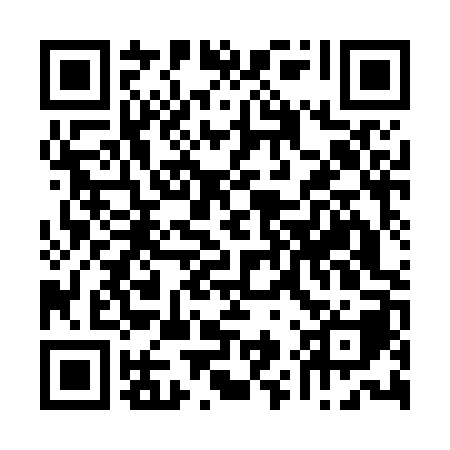 Ramadan times for Altopascio, ItalyMon 11 Mar 2024 - Wed 10 Apr 2024High Latitude Method: Angle Based RulePrayer Calculation Method: Muslim World LeagueAsar Calculation Method: HanafiPrayer times provided by https://www.salahtimes.comDateDayFajrSuhurSunriseDhuhrAsrIftarMaghribIsha11Mon5:005:006:3612:274:316:196:197:4912Tue4:594:596:3412:274:326:206:207:5013Wed4:574:576:3312:274:336:216:217:5214Thu4:554:556:3112:264:346:236:237:5315Fri4:534:536:2912:264:356:246:247:5416Sat4:514:516:2712:264:366:256:257:5617Sun4:494:496:2512:264:376:266:267:5718Mon4:474:476:2412:254:386:286:287:5819Tue4:454:456:2212:254:396:296:298:0020Wed4:434:436:2012:254:406:306:308:0121Thu4:414:416:1812:244:416:316:318:0322Fri4:394:396:1612:244:426:336:338:0423Sat4:374:376:1412:244:436:346:348:0524Sun4:354:356:1312:234:436:356:358:0725Mon4:334:336:1112:234:446:366:368:0826Tue4:314:316:0912:234:456:376:378:1027Wed4:294:296:0712:234:466:396:398:1128Thu4:274:276:0512:224:476:406:408:1229Fri4:254:256:0412:224:486:416:418:1430Sat4:234:236:0212:224:496:426:428:1531Sun5:215:217:001:215:507:437:439:171Mon5:195:196:581:215:507:457:459:182Tue5:175:176:561:215:517:467:469:203Wed5:155:156:551:205:527:477:479:214Thu5:125:126:531:205:537:487:489:235Fri5:105:106:511:205:547:497:499:246Sat5:085:086:491:205:557:517:519:267Sun5:065:066:481:195:557:527:529:278Mon5:045:046:461:195:567:537:539:299Tue5:025:026:441:195:577:547:549:3010Wed5:005:006:421:185:587:557:559:32